Инструкция выгрузки заявления из ПФДО.Уважаемые родители, просьба на первое занятие принести преподавателю заявление и согласие на обработку персональных данных.Как скачать заявление и согласие на обработку персональных данных. Заходим на сайт https://klgd.pfdo.ru/Вводим логин и пароль своей учетной записи.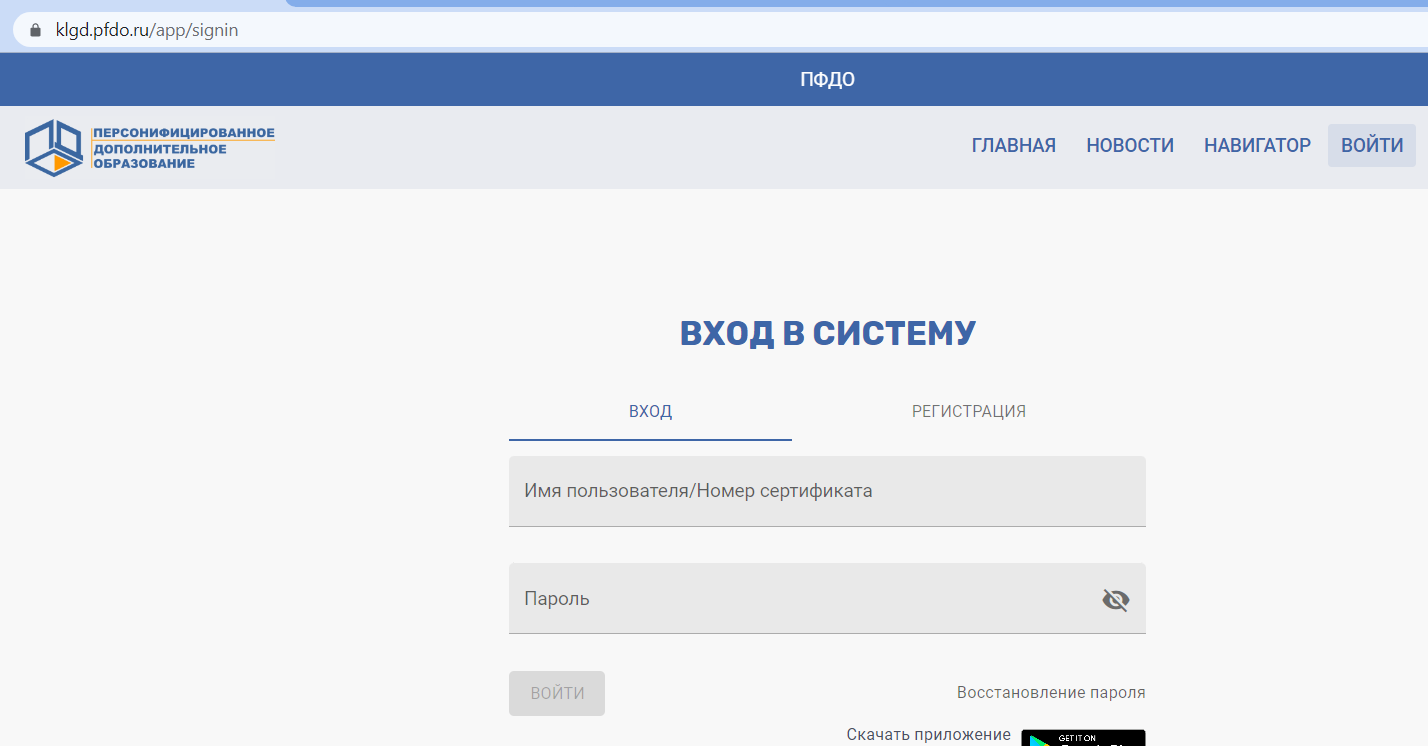 Слева в меню выбираем мои кружки и секции.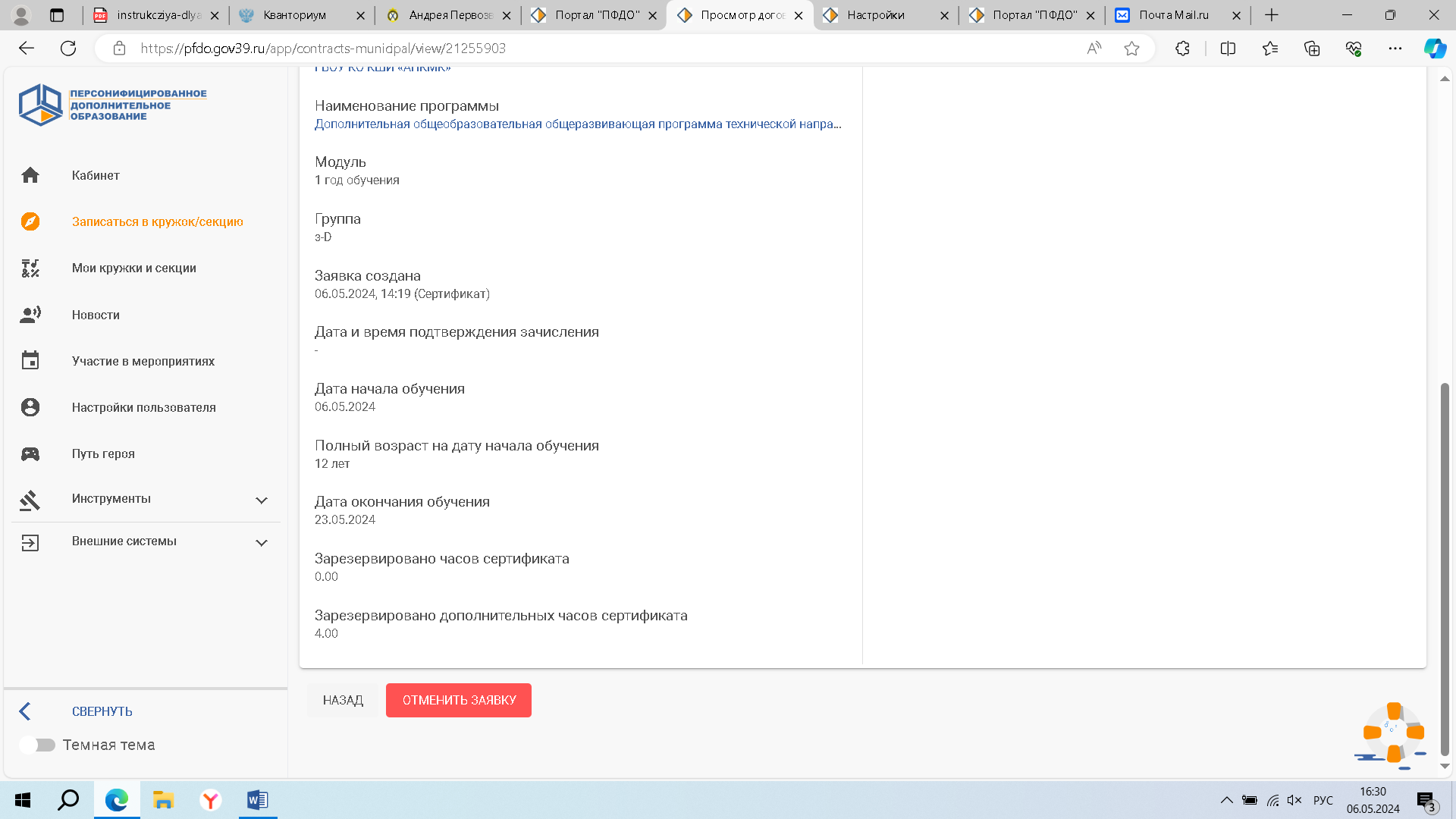 Выбираем пункт Заявки/ выбираем курс (ы), на который подана заявка.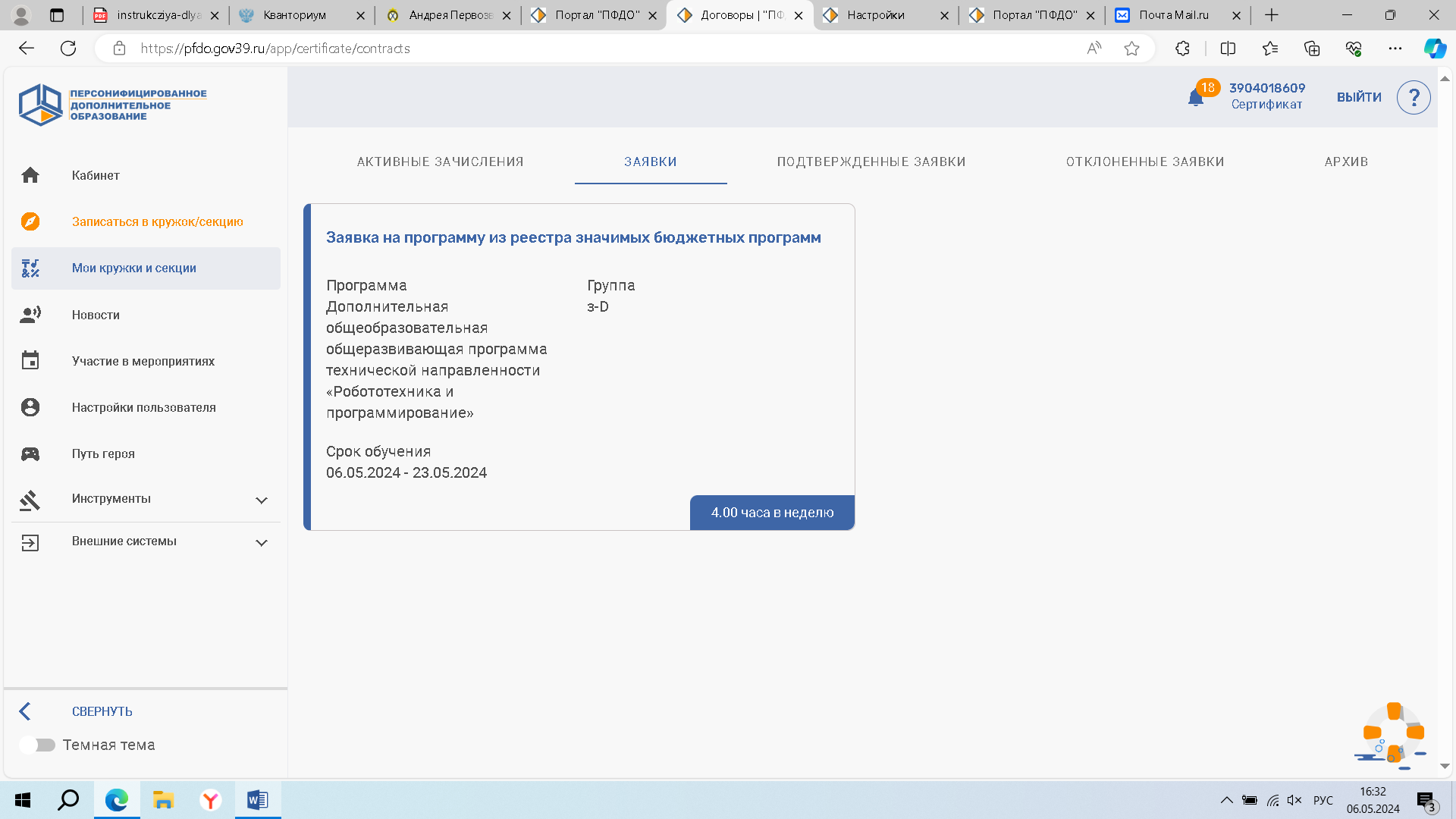 Выбираем бланк заявления, скачиваем и распечатываем.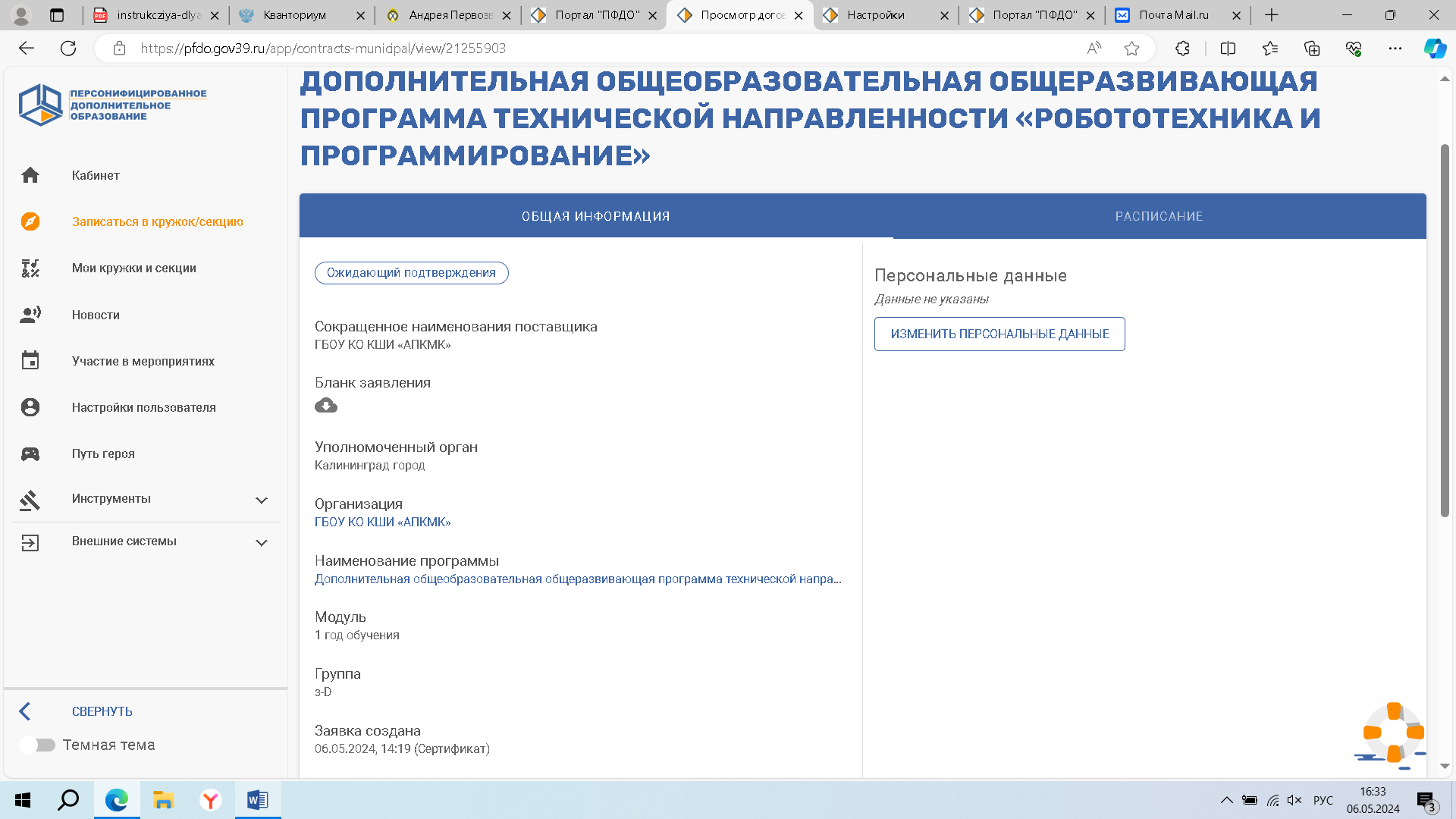 Заполняем необходимую информацию в бланках, подписываем заявление.Просьба принести распечатанный вариант заявления и согласия на обработку персональных данных на первое занятие и передать преподавателю.